Siena Saints Basketball at Times Union CenterBeat the winter blues and come out to support the local team!  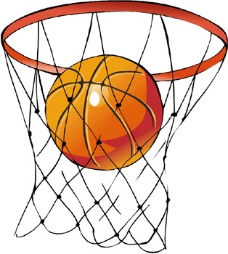 The Northeastern New York CPCU Society Chapter is organizing a group ticket sale event for                                                a Siena Saints basketball game at Times Union Center.Saturday, January 26, 2019 at Times Union CenterSiena Saints vs. Manhattan College Jaspers7:00 pmTickets are $15 each for adults and $8 each for children (2-12 yrs old)Tickets are located in the Lower LevelPlease see the attached ticket registration form for details on how to purchase tickets.Registration is due by January 15th.An attempt to distribute tickets prior to the event will be made.Invite your family, friends, co-workers, and neighbors! While the Northeastern New York CPCU Society Chapter is organizing these events, those attending don’t need to be a member of the chapter. We are looking forward to a great night out!Directions to Times Union Center 